Dear Parents & Guardians, I hope you are all keeping well, it is hard to believe we have reached the final two weeks of our school term this year. Thank you for your frequent correspondence, engaging with the assigned activities to date. This week we will mainly focus again on English, Gaeilge and Maths, and promote a variety of fun and creative activities.Please continue to send samples of pupils work in any area to nicholasm2008@gmail.com or mnicholas@ballinaprimaryschool.com I would be delighted to engage and correspond with pupils great work.English: Theme, ‘Holidays’- The BeachReading for this week includes any books you may have at home linked to theme of ‘summer holidays/ the beach/ nice weather/ adventures’. Here are some further suggestions for books this week, Only one you by Linda KranzThe Magic Moment by Niall BreslinAt the Beach by Roland HarveySally the Limpet by Simon JamesThe story we recommend pupils read and interact with mainly this week is, ‘Sammy to the Rescue’, https://content.folensonline.ie/programmes/Starlight/SI/resources/activities/SL_SI_ACT_CH16_003/index.html. Please read this story to pupils and after a few days, hopefully pupils should be able to read a few words or sentences independently. Suggested vocabulary to focus on this week:‘ball, beach, hot, sun, sky, sea, shore, game, sandcastle, waves, dog, seal, lifeguard, seal, flippers, tail’.Tricky words: As we have assigned all of the ‘Tricky words’ to date, we would encourage pupils and parents to revise all of the given words. At the end of this document you will find a full grid of all the assigned words. Writing activity: This week pupils will focus on writing three or four sentences based on ‘seal facts’. Pupils may take inspiration and ideas for their writing based on the assigned book for this week, ‘Sammy to the Rescue’. Here is a lovely link to more facts about seals which is specifically child friendly. https://www.youtube.com/watch?v=uiSN_fORzyg  Handwriting: As we have completed the ‘Ready Steady Write’ book in full, we encourage you to ask pupils to write various words and sentences, including their tricky words on different materials such as a whiteboard/ chalkboard. Continuous practice will help pupils to become proficient forming all letters correctly. Pupils should also aim to practice upper and lower case letters in Pre Cursive style we have been focusing on throughout the year. Phonics:  Pupils this week will focus on page 60, the ‘_ump’ word families. This page also contains lots of revision for pupils, focusing on the ‘all, old, ash and ump’ word families. On page 61 pupils focus on the ‘ink’ and ‘ank’ word families. Some pupils will work on page 62 and 63. Both pages are linked to revision of consonant diagraphs- two letters making one sound. The revision sounds for this week are ‘ch, sh, th and wh’. Over the next two weeks, please continue to revise all phonics sounds with pupils, you may utilise the small ‘Just Phonics’ book as a revision guide. Gaeilge:  As we are finished assigning all of the Gaeilge activities and work for Senior Infants, we would encourage you to revise the content covered throughout the year. You may pick a page from ‘Abair Liom’ and ask pupils to discuss the vocabulary as Gaeilge and discuss the various images. Here is a link to daily stories as Gaeilge which pupils may also enjoy: https://www.youtube.com/results?search_query=futa+scealMaths: This week will continue to focus on ‘capacity’. Namely, pupils will work on the concept of an item which holds ‘more or less’ on page 116. On page 117, pupils work on the item which hold the most/ least. Please pay special attention to the maths language, to aid pupils understanding of this topic. On page 118, pupils will measure the capacity of the given items, including a bowl/ teapot/ bottle and pot. Pupils will estimate this amount first and then proceed to measure the amount of cupfuls each item holds. The final topic for this week is based on ‘Time’, the days of the week. On pages 119 and 120, pupils will become familiar with the days of the week and read the given sentence to match the day of the week listed. Maths language for this week includes: 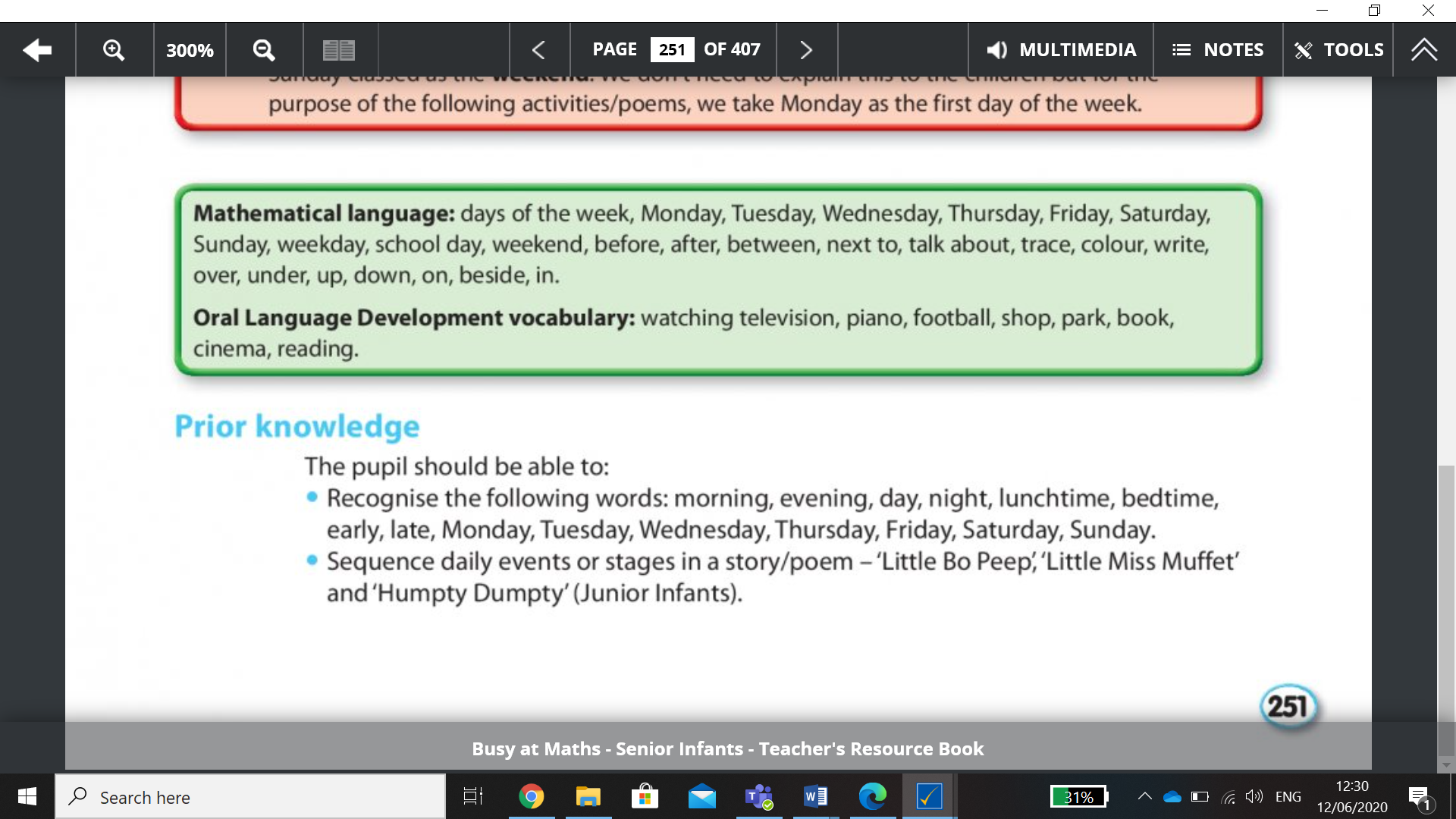 *Please note, if possible on a daily basis this week, we would encourage you to complete a small amount of English/ Gaeilge/ Maths. We will attach numerous fun activities on separate documents which pupils may enjoy. Such activities will be based on topics such as ‘baking/ wellness/ sports/ water safety’ to name a few. Suggested timetable for this week: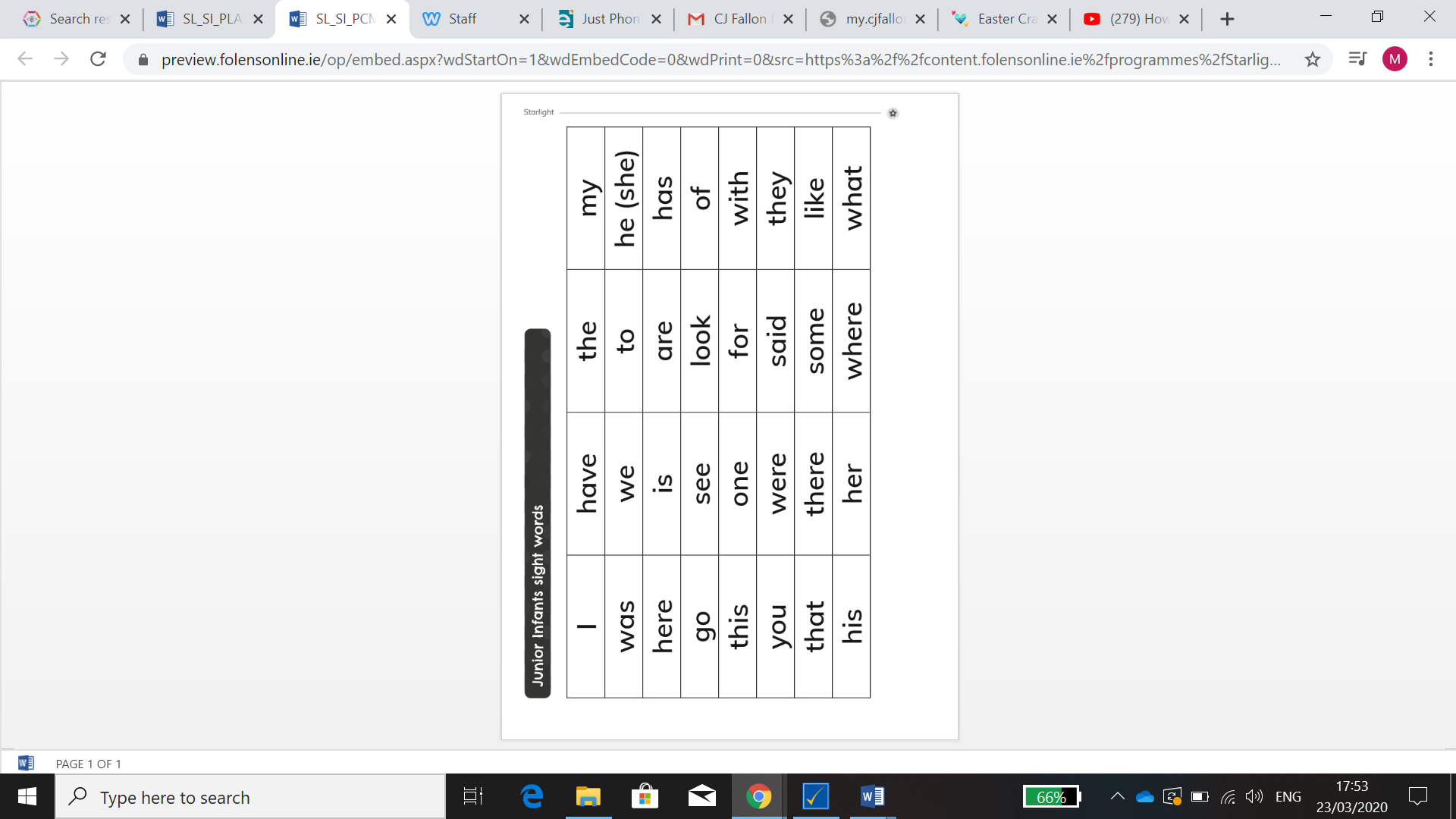 Tricky words Senior Infants:MondayTuesdayWednesdayThursdayFridayMaths- BAM pg 116Eng- Just Phonics Workbook pg 60 or 62Handwriting- ‘Practice lower/ upper case letters’.Maths- BAM pg 119Gaeilge- Revise vocabulary/ listen to a story as Gaeilge Eng- Structured Writing Activity ‘Facts all about seals’Maths- BAM pg 117Maths- BAM pg 118English- Just Phonics Workbook pg 61 or 63Handwriting- Practice writing sentences linked to ‘Tricky words’.Revise ‘Tricky words’. Reading practice ‘Sammy to the Rescue’.Choose an activity of choice from the ‘links/ additional documents’Choose an activity of choice from the ‘links/ additional documents’Choose an activity of choice from the ‘links/ additional documents’Maths- BAM pg 120bealloutsoasnosawlittledownwhencouldmefindagainbeenveryabouttheircomeeachbynowdaydofromknowotherusethesepeoplefourgave	morehowthan goodorwantourpleasebuydoeswhichoffnewwouldbusyafter